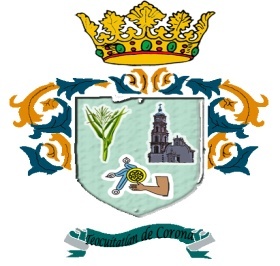 H. AYUNTAMIENTO CONSTITUCIONAL DE TEOCUITATLÁN DE CORONA JALISCOCLAVE:MP- clave area-OPMANUAL DE PROCEDIMIENTOS OBRAS PÚBLICASCLAVE:MP- clave area-OPMANUAL DE PROCEDIMIENTOSOBRAS PUBLICASMANUAL DE PROCEDIMIENTOSOBRAS PUBLICASMANUAL DE PROCEDIMIENTOSOBRAS PUBLICASH. AYUNTAMIENTO CONSTITUCIONAL DE TEOCUITATLÁN DE CORONA JALISCOCLAVE:MP- clave area-OPMANUAL DE OBRAS PUBLICASCLAVE:MP- clave area-OPINDICEOBJETIVO GENERAL POR AREAMISION VISIONALCANCE DIRECTOR DE OBRAS PUBLICASPROCEDIMIENTODIAGRAMA DE FLUJOSUBDIRECTORPROCEDIMIENTODIAGRAMA DE FLUJOALBAÑILPROCEDIMIENTODIAGRAMA DE FLUJOSUPERVISOR  DE OBRAPROCEDIMIENTODIAGRAMA DE FLUJOALBAÑILPROCEDIMIENTODIAGRAMA DE FLUJODRENAJEROPROCEDIMIENTODIAGRAMA DE FLUJOAYUDANTE DE DRENAJEROPROCEDIMIENTODIAGRAMA DE FLUJOINDICEOBJETIVO GENERAL POR AREAMISION VISIONALCANCE DIRECTOR DE OBRAS PUBLICASPROCEDIMIENTODIAGRAMA DE FLUJOSUBDIRECTORPROCEDIMIENTODIAGRAMA DE FLUJOALBAÑILPROCEDIMIENTODIAGRAMA DE FLUJOSUPERVISOR  DE OBRAPROCEDIMIENTODIAGRAMA DE FLUJOALBAÑILPROCEDIMIENTODIAGRAMA DE FLUJODRENAJEROPROCEDIMIENTODIAGRAMA DE FLUJOAYUDANTE DE DRENAJEROPROCEDIMIENTODIAGRAMA DE FLUJOINDICEOBJETIVO GENERAL POR AREAMISION VISIONALCANCE DIRECTOR DE OBRAS PUBLICASPROCEDIMIENTODIAGRAMA DE FLUJOSUBDIRECTORPROCEDIMIENTODIAGRAMA DE FLUJOALBAÑILPROCEDIMIENTODIAGRAMA DE FLUJOSUPERVISOR  DE OBRAPROCEDIMIENTODIAGRAMA DE FLUJOALBAÑILPROCEDIMIENTODIAGRAMA DE FLUJODRENAJEROPROCEDIMIENTODIAGRAMA DE FLUJOAYUDANTE DE DRENAJEROPROCEDIMIENTODIAGRAMA DE FLUJOH. AYUNTAMIENTO CONSTITUCIONAL DE TEOCUITATLÁN DE CORONA JALISCOH. AYUNTAMIENTO CONSTITUCIONAL DE TEOCUITATLÁN DE CORONA JALISCOH. AYUNTAMIENTO CONSTITUCIONAL DE TEOCUITATLÁN DE CORONA JALISCOCLAVE:MP- clave area-OPMANUAL DE PROCEDIMIENTO OBRAS PUBLICASMANUAL DE PROCEDIMIENTO OBRAS PUBLICASMANUAL DE PROCEDIMIENTO OBRAS PUBLICASCLAVE:MP- clave area-OPAREA:OBRAS PUBLICASOBRAS PUBLICASOBRAS PUBLICASOBRAS PUBLICASOBRAS PUBLICASPERIODO DE ELABORACIÓN: JULIO DE 2010PERIODO DE ELABORACIÓN: JULIO DE 2010PERIODO DE ELABORACIÓN: JULIO DE 2010FECHA DE REVISIÓN: JULIO DE 2010FECHA DE REVISIÓN: JULIO DE 2010FECHA DE REVISIÓN: JULIO DE 2010ELABORÓ:ELABORÓ:ELABORÓ:REVISÓ:AUTORIZÓ:AUTORIZÓ:Lic. Teresa de Jesús Sánchez GuzmánOficial Mayor del AyuntamientoLic. Teresa de Jesús Sánchez GuzmánOficial Mayor del AyuntamientoLic. Teresa de Jesús Sánchez GuzmánOficial Mayor del AyuntamientoAyuntamiento 2010-2012Ayuntamiento 2010-2012Ayuntamiento 2010-2012H. AYUNTAMIENTO CONSTITUCIONAL DE TEOCUITATLÁN DE CORONA JALISCOCLAVE:MP- clave area-OPMANUAL DE PROCEDIMIENTOS   OBRAS PUBLICASCLAVE:MP- clave area-OPOBJETIVO (general por área) Atender las demandas en materia de infraestructura y equipamiento urbano a los ciudadanos así como dotarles de los servicios públicos que se requieran.MISION Promover  y controlar el ordenamiento territorial del Municipio a través de una adecuada planificación, supervisión y control de los asentamientos, así como proyectar, revisar y ejecutar las obras públicas. VISIONSer la institución líder en la región que coadyuve a la promoción del ordenamiento territorial, equilibrado y sustentable, comprometido permanentemente con la transparencia y la búsqueda de la excelencia en los procesos de planeación, programación, presupuestación y ejecución de obras y proyectos.OBJETIVO (general por área) Atender las demandas en materia de infraestructura y equipamiento urbano a los ciudadanos así como dotarles de los servicios públicos que se requieran.MISION Promover  y controlar el ordenamiento territorial del Municipio a través de una adecuada planificación, supervisión y control de los asentamientos, así como proyectar, revisar y ejecutar las obras públicas. VISIONSer la institución líder en la región que coadyuve a la promoción del ordenamiento territorial, equilibrado y sustentable, comprometido permanentemente con la transparencia y la búsqueda de la excelencia en los procesos de planeación, programación, presupuestación y ejecución de obras y proyectos.OBJETIVO (general por área) Atender las demandas en materia de infraestructura y equipamiento urbano a los ciudadanos así como dotarles de los servicios públicos que se requieran.MISION Promover  y controlar el ordenamiento territorial del Municipio a través de una adecuada planificación, supervisión y control de los asentamientos, así como proyectar, revisar y ejecutar las obras públicas. VISIONSer la institución líder en la región que coadyuve a la promoción del ordenamiento territorial, equilibrado y sustentable, comprometido permanentemente con la transparencia y la búsqueda de la excelencia en los procesos de planeación, programación, presupuestación y ejecución de obras y proyectos.H. AYUNTAMIENTO CONSTITUCIONAL DE TEOCUITATLÁN DE CORONA JALISCOCLAVE:MP- clave area-OPMANUAL DE PROCEDIMIENTOS   OBRAS PUBLICASCLAVE:MP- clave area-OPD) ALCANCE (por área)Servicios Licencias de ConstrucciónMantenimiento a la vía públicaAlineamientosNúmeros oficialesDemolicionesConexiones de drenajeUsos del SueloDictamen de trazos, Usos y destinos específicosSubdivisionesMovimientos de tierraRégimen de CondominioD) ALCANCE (por área)Servicios Licencias de ConstrucciónMantenimiento a la vía públicaAlineamientosNúmeros oficialesDemolicionesConexiones de drenajeUsos del SueloDictamen de trazos, Usos y destinos específicosSubdivisionesMovimientos de tierraRégimen de CondominioD) ALCANCE (por área)Servicios Licencias de ConstrucciónMantenimiento a la vía públicaAlineamientosNúmeros oficialesDemolicionesConexiones de drenajeUsos del SueloDictamen de trazos, Usos y destinos específicosSubdivisionesMovimientos de tierraRégimen de CondominioH. AYUNTAMIENTO CONSTITUCIONAL DE TEOCUITATLÁN DE CORONA JALISCOH. AYUNTAMIENTO CONSTITUCIONAL DE TEOCUITATLÁN DE CORONA JALISCOH. AYUNTAMIENTO CONSTITUCIONAL DE TEOCUITATLÁN DE CORONA JALISCOCLAVE:MP- CLAVE AREA-OP1MANUAL DE PROCEDIMIENTOS: OBRAS PUBLICAS MANUAL DE PROCEDIMIENTOS: OBRAS PUBLICAS MANUAL DE PROCEDIMIENTOS: OBRAS PUBLICAS CLAVE:MP- CLAVE AREA-OP1PUESTO:DIRECTOR DE OBRAS PUBLICAS PUESTO:DIRECTOR DE OBRAS PUBLICAS PUESTO:DIRECTOR DE OBRAS PUBLICAS PUESTO:DIRECTOR DE OBRAS PUBLICAS PUESTO:DIRECTOR DE OBRAS PUBLICAS PROCEDIMIENTO:PROCEDIMIENTO:PROCEDIMIENTO:PROCEDIMIENTO:PROCEDIMIENTO:NO. NO. RESPONSABLE DESCRIPCIÓNDESCRIPCIÓN1.- PLAN MAESTRO1.- PLAN MAESTROJOSÉ LORENZO URIBE BASULTO AL INICIO DEL PERIODO DE GOBIERNO SE REALIZA UNA REUNIÓN: DRENAJE, AGUA Y CENTRO HISTÓRICO.SE REALIZA ESTUDIO DE IMAGEN URBANAREVISIÓN  PARA VER SI ES ADECUADO SINO SE REALIZAN LAS MODIFICACIONES CORRESPONDIENTESPLAN DE DESARROLLO POBLACIONAL.REVISIÓN PARA VER SI ES FACTIBLE SINO SE REESTRUCTURA.EQUIPOS Y MAQUINARIA QUE SE NECESITARANPRESUPUESTACIÓNAUTORIZACIÓN Y FIRMAAL INICIO DEL PERIODO DE GOBIERNO SE REALIZA UNA REUNIÓN: DRENAJE, AGUA Y CENTRO HISTÓRICO.SE REALIZA ESTUDIO DE IMAGEN URBANAREVISIÓN  PARA VER SI ES ADECUADO SINO SE REALIZAN LAS MODIFICACIONES CORRESPONDIENTESPLAN DE DESARROLLO POBLACIONAL.REVISIÓN PARA VER SI ES FACTIBLE SINO SE REESTRUCTURA.EQUIPOS Y MAQUINARIA QUE SE NECESITARANPRESUPUESTACIÓNAUTORIZACIÓN Y FIRMA2.- CONCURSO DE OBRA PUBLICA2.- CONCURSO DE OBRA PUBLICACOORDINAR  CONCURSO DE OBRA PUBLICAREVISAR LOS PROYECTOSEXPOSICIÓN DEL PROYECTO REUNIÓN CON EL PRESIDENTE Y REGIDORES PARA ELEGIR EL PROYECTO GANADOR.PREMIACIÓNSUPERVISIÓN DEL PROYECTO DE ACUERDO AL PLAN.COORDINAR  CONCURSO DE OBRA PUBLICAREVISAR LOS PROYECTOSEXPOSICIÓN DEL PROYECTO REUNIÓN CON EL PRESIDENTE Y REGIDORES PARA ELEGIR EL PROYECTO GANADOR.PREMIACIÓNSUPERVISIÓN DEL PROYECTO DE ACUERDO AL PLAN.3.- ASISTENCIA REUNIONES3.- ASISTENCIA REUNIONESRECIBE INVITACIÓNSE CONFIRMA SOLICITA APOYO PARA VIÁTICOSASISTENCIA ALA REUNIÓNSE TOMA NOTA DE LOS ASUNTOS TRATADOS ASÍ COMO INFORMACIÓN ADICIONAL ÚTIL PARA EL ÁREAENTREGA DE INFORMACIÓN AL DPTO.ENTREGA DE RECIBOS A TESORERÍA PARA PAGO DE VIÁTICOSPAGO  DE VIÁTICOSRECIBE INVITACIÓNSE CONFIRMA SOLICITA APOYO PARA VIÁTICOSASISTENCIA ALA REUNIÓNSE TOMA NOTA DE LOS ASUNTOS TRATADOS ASÍ COMO INFORMACIÓN ADICIONAL ÚTIL PARA EL ÁREAENTREGA DE INFORMACIÓN AL DPTO.ENTREGA DE RECIBOS A TESORERÍA PARA PAGO DE VIÁTICOSPAGO  DE VIÁTICOS4.- FIRMA DE DOCUMENTOS4.- FIRMA DE DOCUMENTOSRECIBE EL DOCUMENTO.REVISA EL CONTENIDO.FIRMA EL DOCUMENTO SINO SE REGRESA AL INTERESADOENTREGA EL DOCUMENTO A ENTREGA AL INTERESADO O ENVIÓ.RECIBE EL DOCUMENTO.REVISA EL CONTENIDO.FIRMA EL DOCUMENTO SINO SE REGRESA AL INTERESADOENTREGA EL DOCUMENTO A ENTREGA AL INTERESADO O ENVIÓ.H. AYUNTAMIENTO CONSTITUCIONAL DE TEOCUITATLÁN DE CORONA JALISCOH. AYUNTAMIENTO CONSTITUCIONAL DE TEOCUITATLÁN DE CORONA JALISCOCLAVE:MP- CLAVE AREA-OP1MANUAL DE PROCEDIMIENTOS OBRAS PUBLICASMANUAL DE PROCEDIMIENTOS OBRAS PUBLICASCLAVE:MP- CLAVE AREA-OP1DIAGRAMA DE FLUJO DEL PROCEDIMIENTO:DIAGRAMA DE FLUJO DEL PROCEDIMIENTO:RESPONSABLE: JOSÉ LORENZO URIBE BASULTORESPONSABLE: JOSÉ LORENZO URIBE BASULTO1. PLAN MAESTRO1. PLAN MAESTRO1. PLAN MAESTRO1. PLAN MAESTRO2. CONCURSO DE OBRA PUBLICA2. CONCURSO DE OBRA PUBLICA2. CONCURSO DE OBRA PUBLICA2. CONCURSO DE OBRA PUBLICA 3.- ASISTENCIA A REUNIONES 3.- ASISTENCIA A REUNIONES 3.- ASISTENCIA A REUNIONES 3.- ASISTENCIA A REUNIONES4. FIRMA DE DOCUMENTOS4. FIRMA DE DOCUMENTOS4. FIRMA DE DOCUMENTOS4. FIRMA DE DOCUMENTOSH. AYUNTAMIENTO CONSTITUCIONAL DE TEOCUITATLÁN DE CORONA JALISCOH. AYUNTAMIENTO CONSTITUCIONAL DE TEOCUITATLÁN DE CORONA JALISCOH. AYUNTAMIENTO CONSTITUCIONAL DE TEOCUITATLÁN DE CORONA JALISCOCLAVE:MP- CLAVE AREA-OP2MANUAL DE PROCEDIMIENTOS: OBRAS PUBLICAS MANUAL DE PROCEDIMIENTOS: OBRAS PUBLICAS MANUAL DE PROCEDIMIENTOS: OBRAS PUBLICAS CLAVE:MP- CLAVE AREA-OP2PUESTO:SECRETARIA DE OBRAS PUBLICASPUESTO:SECRETARIA DE OBRAS PUBLICASPUESTO:SECRETARIA DE OBRAS PUBLICASPUESTO:SECRETARIA DE OBRAS PUBLICASPUESTO:SECRETARIA DE OBRAS PUBLICASPROCEDIMIENTO:PROCEDIMIENTO:PROCEDIMIENTO:PROCEDIMIENTO:PROCEDIMIENTO:NO.NO.RESPONSABLE DESCRIPCIÓNDESCRIPCIÓN1.- ESTIMACIONES DE PAGO PARA  OBRAS EN PROCESO1.- ESTIMACIONES DE PAGO PARA  OBRAS EN PROCESOREVISA EL VOLUMEN DE ANÁLISIS COMPARATIVO ENTRE EL COBRO Y LO PRESUPUESTADO SINO CONCUERDAN SE REGRESA A LOS ENCARGADOS DE REALIZAR LISTA DE LOS PAGOSPASA A TESORERÍAREALIZA EL PAGOREVISA EL VOLUMEN DE ANÁLISIS COMPARATIVO ENTRE EL COBRO Y LO PRESUPUESTADO SINO CONCUERDAN SE REGRESA A LOS ENCARGADOS DE REALIZAR LISTA DE LOS PAGOSPASA A TESORERÍAREALIZA EL PAGO2.- DICTAMEN DE ACCIONES URBANÍSTICAS2.- DICTAMEN DE ACCIONES URBANÍSTICASSE RECIBE  OBRA.REVISIÓN DE ESCRITURAS.SOLICITUD DE USO DE SUELO.SE REVISA EL PERMISO DE CONSTRUCCIÓN.COMPARA LAS ESCRITURAS CON LO DIMENSIONADO EN SE REVISA  CÓDIGO URBANO, REGLAMENTO ESTATAL DE ZONIFICACIÓN Y PLAN DE DESARROLLO URBANO DE TEOCUITATLÁN.SE REALIZA EL DICTAMEN SINO ES FAVORABLE SE REGRESA AL SOLICITANTE.PASA  A FIRMA DEL DIR. OP.SE RECIBE  OBRA.REVISIÓN DE ESCRITURAS.SOLICITUD DE USO DE SUELO.SE REVISA EL PERMISO DE CONSTRUCCIÓN.COMPARA LAS ESCRITURAS CON LO DIMENSIONADO EN SE REVISA  CÓDIGO URBANO, REGLAMENTO ESTATAL DE ZONIFICACIÓN Y PLAN DE DESARROLLO URBANO DE TEOCUITATLÁN.SE REALIZA EL DICTAMEN SINO ES FAVORABLE SE REGRESA AL SOLICITANTE.PASA  A FIRMA DEL DIR. OP.3.- DESLINDES3.- DESLINDESLLEGA  PROVIENE DEL SINDICOSE SOLICITAN LAS ESCRITURAS O MEDIDAS DEL PREDIOSE REALIZA UN DICTAMEN TÉCNICO DEL PREDIO SI SON CORRECTAS LAS MEDIDAS Y LOS DOCUMENTOS CORRESPONDIENTES AL PREDIO, SE ENVÍA AL JURÍDICO PARA QUE REALICE EL ACTA DE DESLINDE SINO AL EXISTE INCONFORMIDAD SE PROCEDE A MEDIR EL TERRENO.SE ENVÍA AL SOLICITANTE A REALIZAR EL PAGO A TESORERÍASE ENTREGA EL  ACTA DE DESLINDE          LLEGA  PROVIENE DEL SINDICOSE SOLICITAN LAS ESCRITURAS O MEDIDAS DEL PREDIOSE REALIZA UN DICTAMEN TÉCNICO DEL PREDIO SI SON CORRECTAS LAS MEDIDAS Y LOS DOCUMENTOS CORRESPONDIENTES AL PREDIO, SE ENVÍA AL JURÍDICO PARA QUE REALICE EL ACTA DE DESLINDE SINO AL EXISTE INCONFORMIDAD SE PROCEDE A MEDIR EL TERRENO.SE ENVÍA AL SOLICITANTE A REALIZAR EL PAGO A TESORERÍASE ENTREGA EL  ACTA DE DESLINDE          4.- SUSPENSIÓN DE OBRA4.- SUSPENSIÓN DE OBRAREVISIÓN DE LAS OBRAS EN EL MUNICIPIODETECCIÓN DE OBRAS SIN PERMISO O QUEJA DE CONSTRUCCIÓN EN RIESGOSE REVISA DE ACUERDO A LOS REGLAMENTOS)SE REALIZA EL DICTAMEN DE SE CONCEDE EL PERMISO SINO SE SUSPENDE LA OBRA.REVISIÓN DE LAS OBRAS EN EL MUNICIPIODETECCIÓN DE OBRAS SIN PERMISO O QUEJA DE CONSTRUCCIÓN EN RIESGOSE REVISA DE ACUERDO A LOS REGLAMENTOS)SE REALIZA EL DICTAMEN DE SE CONCEDE EL PERMISO SINO SE SUSPENDE LA OBRA.5.- RELACIÓN DE OBRAS5.- RELACIÓN DE OBRASA L PRINCIPIO DEL AÑO SE REVISAN LAS OBRAS PROPUESTAS.SE ANALIZA  SE ENCAUSA SEGÚN EL RECURSO DONDE PROVENGAN.SI ES UNA OBRA DE INFRAESTRUCTURA BÁSICA SE  REALIZA A TRAVÉS DE RECURSOS DEL RAMO XXXIII SINO POR MEDIO DE OBRAS PUBLICAS.A L PRINCIPIO DEL AÑO SE REVISAN LAS OBRAS PROPUESTAS.SE ANALIZA  SE ENCAUSA SEGÚN EL RECURSO DONDE PROVENGAN.SI ES UNA OBRA DE INFRAESTRUCTURA BÁSICA SE  REALIZA A TRAVÉS DE RECURSOS DEL RAMO XXXIII SINO POR MEDIO DE OBRAS PUBLICAS.6.- CONCURSO DE OBRA PUBLICA6.- CONCURSO DE OBRA PUBLICASE REALIZA UNA REUNIÓN CON EL PRESIDENTE Y LOS REGIDORES DONDE SE ELIGE CUAL OBRA ES  DEBE REALIZAR PRIMEROSE AUTORIZA UN PRESUPUESTO PARA  SE PUBLICA  REGISTRO DE PARTICIPANTESSE REALIZA UNA REUNION PARA ACLARACIÓN DE DUDASSE REALIZA  PROPUESTASSE REALIZA UNA JUNTA DE NUEVO CON EL PRESIDENTE Y LOS REGIDORES PARA ELEGIR AL GANADOR SEGÚN  COTIZACIONES DEL PROYECTOSE REALIZA EL ACTA DE FALLOSE REALIZA  SE NOTIFICA AL GANADORSE ELABORA EL CONTRATOFIRMA DEL CONTRATOEJECUCIÓN DE SUPERVISIÓNSE REALIZA UNA REUNIÓN CON EL PRESIDENTE Y LOS REGIDORES DONDE SE ELIGE CUAL OBRA ES  DEBE REALIZAR PRIMEROSE AUTORIZA UN PRESUPUESTO PARA  SE PUBLICA  REGISTRO DE PARTICIPANTESSE REALIZA UNA REUNION PARA ACLARACIÓN DE DUDASSE REALIZA  PROPUESTASSE REALIZA UNA JUNTA DE NUEVO CON EL PRESIDENTE Y LOS REGIDORES PARA ELEGIR AL GANADOR SEGÚN  COTIZACIONES DEL PROYECTOSE REALIZA EL ACTA DE FALLOSE REALIZA  SE NOTIFICA AL GANADORSE ELABORA EL CONTRATOFIRMA DEL CONTRATOEJECUCIÓN DE SUPERVISIÓNH. AYUNTAMIENTO CONSTITUCIONAL DE TEOCUITATLÁN DE CORONA JALISCOH. AYUNTAMIENTO CONSTITUCIONAL DE TEOCUITATLÁN DE CORONA JALISCOCLAVE:MP- CLAVE AREA-OP2MANUAL DE PROCEDIMIENTOS OBRAS PUBLICASMANUAL DE PROCEDIMIENTOS OBRAS PUBLICASCLAVE:MP- CLAVE AREA-OP2DIAGRAMA DE FLUJO DEL PROCEDIMIENTO:DIAGRAMA DE FLUJO DEL PROCEDIMIENTO:RESPONSABLE: JOSÉ LORENZO URIBE BASULTORESPONSABLE: JOSÉ LORENZO URIBE BASULTO1.- ESTIMACIONES DE PAGO PARA OBRAS EN PROCESO.1.- ESTIMACIONES DE PAGO PARA OBRAS EN PROCESO.1.- ESTIMACIONES DE PAGO PARA OBRAS EN PROCESO.1.- ESTIMACIONES DE PAGO PARA OBRAS EN PROCESO.2. -DICTAMEN DE ACCIONES URBANÍSTICAS2. -DICTAMEN DE ACCIONES URBANÍSTICAS2. -DICTAMEN DE ACCIONES URBANÍSTICAS2. -DICTAMEN DE ACCIONES URBANÍSTICAS3.- DESLINDES3.- DESLINDES3.- DESLINDES3.- DESLINDES4. -SUSPENSIÓN DE OBRA4. -SUSPENSIÓN DE OBRA4. -SUSPENSIÓN DE OBRA4. -SUSPENSIÓN DE OBRA 5. -RELACIÓN DE OBRAS 5. -RELACIÓN DE OBRAS 5. -RELACIÓN DE OBRAS 5. -RELACIÓN DE OBRAS6.- CONCURSO DE OBRA PÚBLICA6.- CONCURSO DE OBRA PÚBLICA6.- CONCURSO DE OBRA PÚBLICA6.- CONCURSO DE OBRA PÚBLICAH. AYUNTAMIENTO CONSTITUCIONAL DE TEOCUITATLÁN DE CORONA JALISCOH. AYUNTAMIENTO CONSTITUCIONAL DE TEOCUITATLÁN DE CORONA JALISCOH. AYUNTAMIENTO CONSTITUCIONAL DE TEOCUITATLÁN DE CORONA JALISCOCLAVE:MP- CLAVE AREA-OP3MANUAL DE PROCEDIMIENTOS: OBRAS PUBLICAS MANUAL DE PROCEDIMIENTOS: OBRAS PUBLICAS MANUAL DE PROCEDIMIENTOS: OBRAS PUBLICAS CLAVE:MP- CLAVE AREA-OP3PUESTO:SUPERVISOR DE OBRAPUESTO:SUPERVISOR DE OBRAPUESTO:SUPERVISOR DE OBRAPUESTO:SUPERVISOR DE OBRAPUESTO:SUPERVISOR DE OBRADESCRIPCIÓN DE PROCEDIMIENTOS:DESCRIPCIÓN DE PROCEDIMIENTOS:DESCRIPCIÓN DE PROCEDIMIENTOS:DESCRIPCIÓN DE PROCEDIMIENTOS:DESCRIPCIÓN DE PROCEDIMIENTOS:NO. NO. RESPONSABLE DESCRIPCIÓNDESCRIPCIÓN1.- SOLICITUD DE OBRA1.- SOLICITUD DE OBRAMARTIN LOMELÍ CRUZLLEGA UNA SOLICITUDDE OBRA POR PARTE DE REVISA CUAL ES EL PROBLEMASE ORDENAN LAS SOLICITUDES POR PRIORIDAD.DESIGNA AL ALBAÑIL Y AYUDANTE PARA REALIZAR EL TRABAJO.SE INFORMA AL CIUDADANO CUANDO SE REALIZARA LA OBRA.LLEGA UNA SOLICITUDDE OBRA POR PARTE DE REVISA CUAL ES EL PROBLEMASE ORDENAN LAS SOLICITUDES POR PRIORIDAD.DESIGNA AL ALBAÑIL Y AYUDANTE PARA REALIZAR EL TRABAJO.SE INFORMA AL CIUDADANO CUANDO SE REALIZARA LA OBRA.2.- SOLICITUD DE MATERIALES2.- SOLICITUD DE MATERIALESSE DEFINE CUAL OBRA SE VA REALIZAR.SE REALIZA  MATERIALES.SE SOLICITA EN PRESIDENCIA POR MEDIO DE UNA REQUISICIÓN.SE SOLICITA EL PERSONAL.TRASLADAR  EL MATERIAL Y AL PERSONAL.SE PROCEDE A REALIZAR SE REGRESA  PERSONAL Y HERRAMIENTA.SE DEFINE CUAL OBRA SE VA REALIZAR.SE REALIZA  MATERIALES.SE SOLICITA EN PRESIDENCIA POR MEDIO DE UNA REQUISICIÓN.SE SOLICITA EL PERSONAL.TRASLADAR  EL MATERIAL Y AL PERSONAL.SE PROCEDE A REALIZAR SE REGRESA  PERSONAL Y HERRAMIENTA.H. AYUNTAMIENTO CONSTITUCIONAL DE TEOCUITATLÁN DE CORONA JALISCOH. AYUNTAMIENTO CONSTITUCIONAL DE TEOCUITATLÁN DE CORONA JALISCOCLAVE:MP- CLAVE AREA-OP3MANUAL DE PROCEDIMIENTOS OBRAS PUBLICASMANUAL DE PROCEDIMIENTOS OBRAS PUBLICASCLAVE:MP- CLAVE AREA-OP3DIAGRAMA DE FLUJO DEL PROCEDIMIENTO:DIAGRAMA DE FLUJO DEL PROCEDIMIENTO:RESPONSABLE:  JOSÉ LORENZO URIBE BASULTORESPONSABLE:  JOSÉ LORENZO URIBE BASULTO1.-  SOLICITUD DE OBRA1.-  SOLICITUD DE OBRA1.-  SOLICITUD DE OBRA1.-  SOLICITUD DE OBRA2. - SOLICITUD DE MATERIALES2. - SOLICITUD DE MATERIALES2. - SOLICITUD DE MATERIALES2. - SOLICITUD DE MATERIALESH. AYUNTAMIENTO CONSTITUCIONAL DE TEOCUITATLÁN DE CORONA JALISCOH. AYUNTAMIENTO CONSTITUCIONAL DE TEOCUITATLÁN DE CORONA JALISCOH. AYUNTAMIENTO CONSTITUCIONAL DE TEOCUITATLÁN DE CORONA JALISCOCLAVE:MP- clave area-0P4MANUAL DE PROCEDIMIENTOS OBRAS PUBLICASMANUAL DE PROCEDIMIENTOS OBRAS PUBLICASMANUAL DE PROCEDIMIENTOS OBRAS PUBLICASCLAVE:MP- clave area-0P4PUESTO: ALBAÑILPUESTO: ALBAÑILPUESTO: ALBAÑILPUESTO: ALBAÑILPUESTO: ALBAÑILPROCEDIMIENTOPROCEDIMIENTOPROCEDIMIENTOPROCEDIMIENTOPROCEDIMIENTONo.No.Responsable DescripciónDescripciónI.-  PEGAR LADRILLOI.-  PEGAR LADRILLOJOSÉ LORENZO URIBE BASULTOSE ASIGNA EL LUGAR DE TRABAJOSE RECIBE  LADRILLO DEL AYUDANTE DE ALBAÑILSE PONE MEZCLA Y ENCIMA LADRILLOSE DA  ACABADO DE LINEAS.SE ASIGNA EL LUGAR DE TRABAJOSE RECIBE  LADRILLO DEL AYUDANTE DE ALBAÑILSE PONE MEZCLA Y ENCIMA LADRILLOSE DA  ACABADO DE LINEAS.II.- PEGAR PISOII.- PEGAR PISOSE SACA ESCUADRA. SE PONEN HILOS DE ASTA.SE HACE EL PEGAMENTO.SE PEGA EL PISO HASTA TERMINAR.SE QUITA EL ASTA.SE SACA ESCUADRA. SE PONEN HILOS DE ASTA.SE HACE EL PEGAMENTO.SE PEGA EL PISO HASTA TERMINAR.SE QUITA EL ASTA.III.- HACER BANQUETAS III.- HACER BANQUETAS SE DESIGNA LUGAR Y SE AFINA EL PISOSE ANIVELA Y  SE COMIENZA A PONER CONCRETO.SE DA TIEMPO A QUE FRAGUE.SE DA TERMINADO.SE DESIGNA LUGAR Y SE AFINA EL PISOSE ANIVELA Y  SE COMIENZA A PONER CONCRETO.SE DA TIEMPO A QUE FRAGUE.SE DA TERMINADO.H. AYUNTAMIENTO CONSTITUCIONAL DE TEOCUITATLÁN DE CORONA JALISCOH. AYUNTAMIENTO CONSTITUCIONAL DE TEOCUITATLÁN DE CORONA JALISCOCLAVE:MP- clave area-OP4MANUAL DE PROCEDIMIENTOS OBRAS PUBLICASMANUAL DE PROCEDIMIENTOS OBRAS PUBLICASCLAVE:MP- clave area-OP4 DIAGRAMA DE FLUJO DEL PROCEDIMIENTO DIAGRAMA DE FLUJO DEL PROCEDIMIENTORESPONSABLE:  JOSÉ LORENZO URIBE BASULTORESPONSABLE:  JOSÉ LORENZO URIBE BASULTO1.-  PEGAR LADRILLO1.-  PEGAR LADRILLO1.-  PEGAR LADRILLO1.-  PEGAR LADRILLOH. AYUNTAMIENTO CONSTITUCIONAL DE TEOCUITATLÁN DE CORONA JALISCOH. AYUNTAMIENTO CONSTITUCIONAL DE TEOCUITATLÁN DE CORONA JALISCOH. AYUNTAMIENTO CONSTITUCIONAL DE TEOCUITATLÁN DE CORONA JALISCOCLAVE:MP- CLAVE AREA-OP5MANUAL DE PROCEDIMIENTOS: OBRAS PUBLICAS MANUAL DE PROCEDIMIENTOS: OBRAS PUBLICAS MANUAL DE PROCEDIMIENTOS: OBRAS PUBLICAS CLAVE:MP- CLAVE AREA-OP5PUESTO: DRENAJERO PUESTO: DRENAJERO PUESTO: DRENAJERO PUESTO: DRENAJERO PUESTO: DRENAJERO DESCRIPCIÓN DE PROCEDIMIENTOS:DESCRIPCIÓN DE PROCEDIMIENTOS:DESCRIPCIÓN DE PROCEDIMIENTOS:DESCRIPCIÓN DE PROCEDIMIENTOS:DESCRIPCIÓN DE PROCEDIMIENTOS:NO. NO. RESPONSABLE DESCRIPCIÓNDESCRIPCIÓN1.- LIMPIEZA DE DRENAJE 1.- LIMPIEZA DE DRENAJE JOSÉ LORENZO URIBE BASULTOSOLICITA EL MATERIAL.ENTREGA EL MATERIAL Y HERRAMIENTAS.ARMAR VARILLAS DE 2 EN 2. ABRIR  DRENAJE.INTRODUCIR LAS VARILLA SINO SE LIMPIA CON ESO SE CORTA EL PAVIMENTO Y SE CAMBIA EL TRAMO DE TUBO.SACAR LAS VARILLAS.LIMPIAR LAS VARILLAS.SOLICITA EL MATERIAL.ENTREGA EL MATERIAL Y HERRAMIENTAS.ARMAR VARILLAS DE 2 EN 2. ABRIR  DRENAJE.INTRODUCIR LAS VARILLA SINO SE LIMPIA CON ESO SE CORTA EL PAVIMENTO Y SE CAMBIA EL TRAMO DE TUBO.SACAR LAS VARILLAS.LIMPIAR LAS VARILLAS.H. AYUNTAMIENTO CONSTITUCIONAL DE TEOCUITATLÁN DE CORONA JALISCOH. AYUNTAMIENTO CONSTITUCIONAL DE TEOCUITATLÁN DE CORONA JALISCOCLAVE:MP- CLAVE AREA-OP5MANUAL DE PROCEDIMIENTOS OBRAS PUBLICASMANUAL DE PROCEDIMIENTOS OBRAS PUBLICASCLAVE:MP- CLAVE AREA-OP5DIAGRAMA DE FLUJO DEL PROCEDIMIENTO:DIAGRAMA DE FLUJO DEL PROCEDIMIENTO:RESPONSABLE: JOSÉ LORENZO URIBE BASULTORESPONSABLE: JOSÉ LORENZO URIBE BASULTO1.- LIMPIEZA DE DRENAJE1.- LIMPIEZA DE DRENAJE1.- LIMPIEZA DE DRENAJE1.- LIMPIEZA DE DRENAJEH. AYUNTAMIENTO CONSTITUCIONAL DE TEOCUITATLÁN DE CORONA JALISCOH. AYUNTAMIENTO CONSTITUCIONAL DE TEOCUITATLÁN DE CORONA JALISCOH. AYUNTAMIENTO CONSTITUCIONAL DE TEOCUITATLÁN DE CORONA JALISCOCLAVE:MP- clave area-OP7MANUAL DE PROCEDIMIENTOS: OBRAS PUBLICAS MANUAL DE PROCEDIMIENTOS: OBRAS PUBLICAS MANUAL DE PROCEDIMIENTOS: OBRAS PUBLICAS CLAVE:MP- clave area-OP7PUESTO:  AYUDANTE DE DRENAJEROPUESTO:  AYUDANTE DE DRENAJEROPUESTO:  AYUDANTE DE DRENAJEROPUESTO:  AYUDANTE DE DRENAJEROPUESTO:  AYUDANTE DE DRENAJERO PROCEDIMIENTO PROCEDIMIENTO PROCEDIMIENTO PROCEDIMIENTO PROCEDIMIENTONo. 1No. 1Responsable DescripciónDescripciónI.- HACER MEZCLAI.- HACER MEZCLAJOSÉ LORENZO URIBE BASULTOSE ARRIMAN 5 BOTES DE ARENA PARA UN SACO DE CAL Y 2 PALADAS DE CEMENTO.SE BATE Y SE HACE UN HOYO AL CENTRO.SE PONE AGUA Y SE MEZCLA  DE  15 MINUTOS.SE ARRIMAN 5 BOTES DE ARENA PARA UN SACO DE CAL Y 2 PALADAS DE CEMENTO.SE BATE Y SE HACE UN HOYO AL CENTRO.SE PONE AGUA Y SE MEZCLA  DE  15 MINUTOS.II.- CHOFERII.- CHOFERSE ASIGNA LUGAR DONDE SE ENTREGARAN MATERIALES.SE LLEVAN DE TEOCUITATLÁN HASTA EL LUGAR DE TRABAJOSE ASIGNA LUGAR DONDE SE ENTREGARAN MATERIALES.SE LLEVAN DE TEOCUITATLÁN HASTA EL LUGAR DE TRABAJOIII.- LIMPIAR ESCOMBRO EN LLUVIASIII.- LIMPIAR ESCOMBRO EN LLUVIASSE  RECOGE EL ESCOMBRO.SE SELECCIONA  SI ES BASURA SE LLEVA AL BASURERO Y ESCOMBRO AL DEPÓSITOSE  RECOGE EL ESCOMBRO.SE SELECCIONA  SI ES BASURA SE LLEVA AL BASURERO Y ESCOMBRO AL DEPÓSITOH. AYUNTAMIENTO CONSTITUCIONAL DE TEOCUITATLÁN DE CORONA JALISCOH. AYUNTAMIENTO CONSTITUCIONAL DE TEOCUITATLÁN DE CORONA JALISCOCLAVE:MP- clave area-OP7MANUAL DE PROCEDIMIENTOS OBRAS PUBLICASMANUAL DE PROCEDIMIENTOS OBRAS PUBLICASCLAVE:MP- clave area-OP7 DIAGRAMA DE FLUJO DEL PROCEDIMIENTO DIAGRAMA DE FLUJO DEL PROCEDIMIENTORESPONSABLE:  JOSÉ LORENZO URIBE BASULTORESPONSABLE:  JOSÉ LORENZO URIBE BASULTO1.-  HACER  MEZCLA1.-  HACER  MEZCLA1.-  HACER  MEZCLA1.-  HACER  MEZCLA2.-  CHOFER2.-  CHOFER2.-  CHOFER2.-  CHOFER3.- LIMPIAR ESCOMBRO3.- LIMPIAR ESCOMBRO3.- LIMPIAR ESCOMBRO3.- LIMPIAR ESCOMBRO